 KuntalCareer OverviewGeology TeacherHands on experience in earth sciences and related curriculum. Sound knowledge of educational philosophy,teaching methods and approaches. Thorough knowledge of multicultural, gender and disability fair curriculum concepts. Outstanding ability to organize and coordinate district wide programs Remarkable ability to communicate effectively with bilingual parents and students. Superior skills in classroom management and organization Strong communication skills both written and verbal.Skill HighlightProfessional Experience Geology Teacher        →       September-2013 till current          IndiaEnglish Teacher      →            June-2012 to April-2013( one academic year)            St. Paul School - Mohan nagar , Pune, Maharashtra, India.ResponsibilitiesObserved and assessed student performance and kept thorough records of progress.Implemented a variety of teaching methods such as lectures, discussions and demonstrations.Established clear objectives for all lessons, units and projects.Encouraged students to persevere with challenging tasks.Set and communicated ground rules for the classroom based on respect and personal responsibility.Creating a stimulating teaching environment for students by being motivated, enthusiastic and confident.Helping weak students and counselling them .  Arranging seminars  and  helping the students  with field works and  sample collection for extra practical knowledge.Active member of school and college Cultural festivals.CertificationsTESOL (Teaching  English to Speakers of Other Languages)(220 hrs course )Cleared IELTS exam in April  2015 with a score of 7.5 (overall)Core AccomplishmentsDeveloped innovative instruction methods that became the standard for the School.Led 40 students to improve test scores by more than 20% during the 2014-2015 academic years.Designed and conducted a professional development workshop in Geology for St.Vincent's high school and junior college staff in Oct-2014.EducationCore strength and Abilities :Able to Interact With all AgesLeadership qualitiesSelf MotivatedGood organizational skills Experience of organizing extracurricular activitiesCouncelling students Friendly  and ActiveInternshipCompleted internship at Oil and Natural Gas Corporation (ONGC)Computer SkillsMicrosoft office suite.Operating system-Window XP, Window 7, Window8,Window10 .Working with large data sheet.System Administration.LanguagesEnglishHindiMarathiJob Seeker First Name / CV No: 1719300Click to send CV No & get contact details of candidate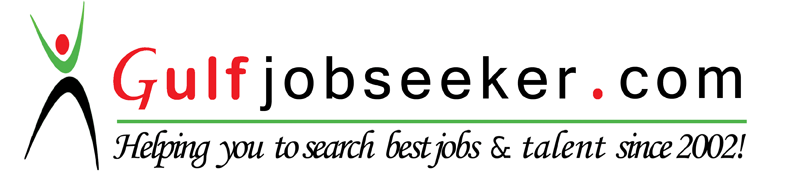 Two years and eight months  of teaching Earth Science/Geology (class 11&12).One year of English teaching experienceTESOL (teachers of  English to speakers of other languages) (220hrs course )Academic assessment methodsActive listening skillsProgram development aptitudeInstructional theories knowledgeKnowledge of social servicesTeachers of English to Speakers of Other LanguagesCreative learning strategiesCareer Counselling for junior college students.Masters of Science,Geology year-2012    University of Pune-Pune,Maharashtra,India.Member of American Association of Petroleum Geologist Club (AAPG)Distinction Academic Achievement AwardBachelors of Science, Geology    year-2010    University of Pune-Pune,Maharashtra,India